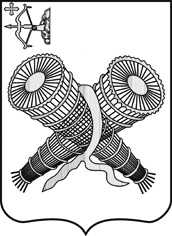 АДМИНИСТРАЦИЯ ГОРОДА СЛОБОДСКОГОКИРОВСКОЙ ОБЛАСТИПОСТАНОВЛЕНИЕ05.03.2022							                      № 358г. Слободской Кировской областиО проведении аукциона на право размещения нестационарных аттракционов и объектов развлечения в 2022 году В соответствии с постановлениями администрации города Слободского от 02.06.2016 №1225 «Об утверждении Порядка предоставления права на размещение нестационарных аттракционов и объектов развлечения на территории муниципального образования «город Слободской», от 28.02.2022 № 286 «О подготовке к проведению аукциона на право размещения нестационарных аттракционов и объектов развлечения» администрация города Слободского ПОСТАНОВЛЯЕТ:1. Провести открытый аукцион на право размещения нестационарных аттракционов и объектов развлечения на следующие лоты:1.1. Лот № 1: электромобили, веломобили:- площадь размещения нестационарного аттракциона (объекта развлечения): 19 кв.м.;  -местоположение (адресные ориентиры) нестационарного аттракциона (объекта развлечения): г. Слободской, Соборная площадь;- срок размещения нестационарного аттракциона (объекта развлечения): с 23.04.2022 по 30.09.2022;- начальная цена предмета аукциона: 13 328 (тринадцать тысяч триста двадцать восемь) рублей 01 копейка;- величина повышения начальной цены (шаг аукциона): 399 (триста девяносто девять) рублей 84 копейки;- размер обеспечения заявки на участие в аукционе: 3 998 (три тысячи девятьсот девяносто восемь) рублей 40 копеек.1.2. Лот № 2: электромобили, веломобили:- площадь размещения нестационарного аттракциона (объекта развлечения): 19 кв.м.;  -местоположение (адресные ориентиры) нестационарного аттракциона (объекта развлечения): г. Слободской, Соборная площадь;- срок размещения нестационарного аттракциона (объекта развлечения): с 23.04.2022 по 30.09.2022;- начальная цена предмета аукциона: 13 328 (тринадцать тысяч триста двадцать восемь) рублей 01 копейка;- величина повышения начальной цены (шаг аукциона): 399 (триста девяносто девять) рублей 84 копейки;- размер обеспечения заявки на участие в аукционе: 3 998 (три тысячи девятьсот девяносто восемь) рублей 40 копеек.1.3. Лот № 3: кинотеатр 3D или 5D:- площадь размещения нестационарного аттракциона (объекта развлечения): 16 кв.м.;  -местоположение (адресные ориентиры) нестационарного аттракциона (объекта развлечения): г. Слободской, Соборная площадь;- срок размещения нестационарного аттракциона (объекта развлечения): с 23.04.2022 по 30.09.2022;- начальная цена предмета аукциона: 10 203 (десять тысяч двести три) рубля 26 копеек;- величина повышения начальной цены (шаг аукциона): 306 (триста шесть) рублей 10 копеек;- размер обеспечения заявки на участие в аукционе: 3 060 (три тысячи шестьдесят) рублей 98 копеек.1.4. Лот № 4: тир пневматический:- площадь размещения нестационарного аттракциона (объекта развлечения): 16 кв.м.;  -местоположение (адресные ориентиры) нестационарного аттракциона (объекта развлечения): г. Слободской, Соборная площадь;- срок размещения нестационарного аттракциона (объекта развлечения): с 23.04.2022 по 30.09.2022;- начальная цена предмета аукциона: 10 203 (десять тысяч двести три) рубля 26 копеек;- величина повышения начальной цены (шаг аукциона): 306 (триста шесть) рублей 10 копеек;- размер обеспечения заявки на участие в аукционе: 3 060 (три тысячи шестьдесят) рублей 98 копеек.1.5. Лот № 5: надувной батут:- площадь размещения нестационарного аттракциона (объекта развлечения): 20 кв.м.;  -местоположение (адресные ориентиры) нестационарного аттракциона (объекта развлечения): г. Слободской, Соборная площадь;- срок размещения нестационарного аттракциона (объекта развлечения): с 23.04.2022 по 30.09.2022;- начальная цена предмета аукциона: 14 029 (четырнадцать тысяч двадцать девять) рублей 49 копеек;- величина повышения начальной цены (шаг аукциона): 420 (четыреста двадцать) рублей 88 копеек;- размер обеспечения заявки на участие в аукционе: 4 208 (четыре тысячи двести восемь) рублей 85 копеек.1.6. Лот № 6: надувной батут:- площадь размещения нестационарного аттракциона (объекта развлечения): 20 кв.м.;  -местоположение (адресные ориентиры) нестационарного аттракциона (объекта развлечения): г. Слободской, Соборная площадь;- срок размещения нестационарного аттракциона (объекта развлечения): с 23.04.2022 по 30.09.2022;- начальная цена предмета аукциона: 14 029 (четырнадцать тысяч двадцать девять) рублей 49 копеек;- величина повышения начальной цены (шаг аукциона): 420 (четыреста двадцать) рублей 88 копеек;- размер обеспечения заявки на участие в аукционе: 4 208 (четыре тысячи двести восемь) рублей 85 копеек.1.7. Лот № 7: комплекс спортивных батутов:- площадь размещения нестационарного аттракциона (объекта развлечения): 15 кв.м.;  -местоположение (адресные ориентиры) нестационарного аттракциона (объекта развлечения): г. Слободской, Соборная площадь;- срок размещения нестационарного аттракциона (объекта развлечения): с 23.04.2022 по 30.09.2022;- начальная цена предмета аукциона: 10 522 (десять тысяч пятьсот двадцать два) рубля 12 копеек;- величина повышения начальной цены (шаг аукциона): 315 (триста пятнадцать) рублей 66 копеек;- размер обеспечения заявки на участие в аукционе: 3 156 (три тысячи сто пятьдесят шесть) рублей 64 копейки.1.8. Лот № 8: комплекс спортивных батутов:- площадь размещения нестационарного аттракциона (объекта развлечения): 15 кв.м.;  -местоположение (адресные ориентиры) нестационарного аттракциона (объекта развлечения): г. Слободской, Соборная площадь;- срок размещения нестационарного аттракциона (объекта развлечения): с 23.04.2022 по 30.09.2022;- начальная цена предмета аукциона: 10 522 (десять тысяч пятьсот двадцать два) рубля 12 копеек;- величина повышения начальной цены (шаг аукциона): 315 (триста пятнадцать) рублей 66 копеек;- размер обеспечения заявки на участие в аукционе: 3 156 (три тысячи сто пятьдесят шесть) рублей 64 копейки.1.9. Лот № 9: аттракцион «Мячиковый тир»:- площадь размещения нестационарного аттракциона (объекта развлечения): 30 кв.м.;  -местоположение (адресные ориентиры) нестационарного аттракциона (объекта развлечения): г. Слободской, Соборная площадь;- срок размещения нестационарного аттракциона (объекта развлечения): с 23.04.2022 по 30.09.2022;- начальная цена предмета аукциона: 19 131 (девятнадцать тысяч сто тридцать один) рубль 12 копеек;- величина повышения начальной цены (шаг аукциона): 573 (пятьсот семьдесят три) рубля 93 копейки;- размер обеспечения заявки на участие в аукционе: 5 739 (пять тысяч семьсот тридцать девять) рублей 34 копейки.1.10. Лот № 10: мобильная карусель:- площадь размещения нестационарного аттракциона (объекта развлечения): 30 кв.м.;  -местоположение (адресные ориентиры) нестационарного аттракциона (объекта развлечения): г. Слободской, Соборная площадь;- срок размещения нестационарного аттракциона (объекта развлечения): с 23.04.2022 по 30.09.2022;- начальная цена предмета аукциона: 21 044 (двадцать одна тысяча сорок четыре) рубля 23 копейки;- величина повышения начальной цены (шаг аукциона): 631 (шестьсот тридцать один) рубль 33 копейки;- размер обеспечения заявки на участие в аукционе: 6 313 (шесть тысяч триста тринадцать) рублей 27 копеек.2. Утвердить аукционную документацию. Прилагается.3. Разместить извещение о проведении аукциона на официальном сайте города Слободского https://slobodskoy.ru/. 4.Срок размещения извещения о проведении аукциона с 11.03.2022 по 08.04.2022.5. Контроль за исполнением настоящего постановления возложить на заместителя главы администрации города Слободского Щекурину Н.Г.6. Постановление вступает в силу со дня официального опубликования (обнародования) и подлежит размещению в Информационном бюллетене органов местного самоуправления муниципального образования «город Слободской».Глава города Слободского     И.В. Желвакова